Publicado en Barcelona el 14/01/2019 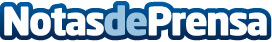 Residencial en India en el Máster en Organización de Eventos, Patrocinio y Protocolo de EAE Business SchoolUno de los puntos clave de este máster es la opción de realizar dos semanas de residencial internacional en el SDM Institute for Management Development en Mysore, IndiaDatos de contacto:Montserrat Bros93 227 80 90Nota de prensa publicada en: https://www.notasdeprensa.es/residencial-en-india-en-el-master-en Categorias: Internacional Nacional Comunicación Marketing Universidades http://www.notasdeprensa.es